Senate Body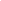 CALL MEETING TO ORDERMeeting Called into order Wednesday March 13th in the BCSGA boardroom at 4:04PM ASCERTAINMENT OF QUORUM A majority quorum must be established to hold a bona fide meeting VP Anguiano- Present Senator Arafah- Present Senator Geissel- Present Senator Linares- Present Senator Wyatt- Via Zoom / Excused Senator Zenteno- Present5/ 6 members present quorum is established and a bonafide meeting may be held. CORRECTIONS TO THE MINUTESThe Senate will discuss and correct minutes from previous meetings.The Senate will consider any corrections to the minutes from the meeting held on Wednesday February 28th, 2024. Senator Geissel corrects the minutes from 2/28/24  - Making  Senator Wyatt and Senator Zenteno present as the minutes reflect incorrect statements. Senator Arafah seconds this correction to the minutes.Senator Arafah approves the minutes after corrections for 2/28/24 and Senator Linares seconds the motion.PUBLIC COMMENTThis segment of the meeting is reserved for persons desiring to address the Senate on any matter of concern that is not stated on the agenda. A time limit of three (3) minutes per speaker and fifteen (15) minutes per topic shall be observed. The law does not permit any action to be taken, nor extended discussion of any items not on the agenda. The Senate may briefly respond to statements made or questions posed, however, for further information, please contact the BCSGA Vice President for the item of discussion to be placed on a future agenda. (Brown Act §54954.3)REPORTS OF THE ASSOCIATIONThe chair shall recognize any officer of the association, including the BCSGA Advisor, to offer a report on official activities since the previous meeting and make any summary announcements deemed necessary for no longer than three minutes, save the advisor, who has infinite time. Vice President - I am working on the items I will hand off to the incoming VP. Senators- Nothing to reportWe are approaching the end of semester, please make sure to update your update form so we may grant you the early registration benefits. The best way I can advise you, is if you have an awkward email where you don't understand the context of it, please ask me so I can help advise you. If you are receiving communications from any administrators to please respond to them. Because what often happens is I get a message from said department or person stating they have not heard from the students. Nominations for elections REPORTS FROM EXECUTIVE OFFICERSThe Chair shall recognize the Executive Officers and Departments to report for no longer than three minutes on the activities since the previous meeting.Office of the President- Not present Department of Student Organizations- Mngr Dexter -Have been working on a resolution for a Native garden here at BC. We also have faculty members who are looking to assist in helping replant. I am looking for a Senator who would take the interest to sponsor.Department of Student Activities- Campus stories yesterday about 50 guests, we are looking to host another next month April 18th @ CC231 , Today we had an ice cream social and the program ended in literally less than an hour. Department of Legislative Affairs- Last meeting was about reviewing the Resolutions Packet and the information on the upcoming General Assembly. Department of Finance- Senator Arafah - approved several appeals and declined only 4 requestsParliamentarian Department of Secretary- Starting March 20th , after the next exec meeting I will be stepping away for maternity leave and during my absence VP Anguiano will be taking over my secretarial duties. I will have an out of office email prompt to automatically refer the messages to VP and Pres. KCCD Student Trustee- at the beginning of March I attended a farewell dinner for Chancellor Tom Burke where the new Chancellor Dr. Steven Bloomberg was also introduced. We covered two different expositions regarding current BC programs we have ongoing. 1 Early College and the great success this has been at the rural areas, particularly McFarland. 2. Rising Scholars program - covering the success of those who were formerly incarcerated who have now released, graduated and have success stories to share back with the college, community and even CDCR. Next Board Meeting is tomorrow. REPORTS FROM THE PARTICIPATORY GOVERNANCE COMMITTEESThe Chair shall recognize the officer of each participatory governance committee to report for no longer than three minutes on the committee’s activities since the previous meeting.Academic Senate- Retired Chief Police officer- Speaking on behalf of hiring Police Dept members and how they would be scouting the correct candidates who were familiar with the college cultureAccessibility and ADA Task Force- Communicated to Mngr Dexter that they will be attending this committee.Accreditation & Institutional Quality Committee- Arvin High school students attending BC courses are being provided meals. They are looking to provide meals for all BC students/ More clarification is being requested on this. Assessment Committee- Better student learning outcomes. Bookstore Committee- Contract renewal, and we found some inconsistencies that need to be addressed.Budget Committee- No budget meeting held yet.College Council- Nothing to ReportCurriculum CommitteeEnrollment Management Committee- Meeting tomorrow Equal Opportunity & Diversity Advisory Council (EODAC)Keeping Charge and not complying with what Academic Senate would like for this committeeFacilities & Sustainability Committee- Re wire Inds Tech building for electrical, Groundbreaking for student housing. happening in March.  M&O system accidentally having tickets closed. Must have all buildings be energy efficient by 2030.Information Services & Instructional Technology (ISIT) At Delano portables are gone, discussing the wiring for new housing at the main campus. Professional Development Committee- Approve two professional development applications for facultyProgram Review CommitteeSafety Advisory Committee- Compiling statistics for the Cleary report. Emergency Training for all staff and faculty on how to handle any emergency situations to happen during the summer.NEW BUSINESSItems listed have not already been discussed and thus are considered for Senate consideration.DISCUSSION: General Assembly 2024 Resolutions Packet - went over multiple resolutions in discussion giving General Aassembly members Bakersfield College perspective Senator Linares motions to table items B-D, Senator Geissel seconds motion approves, motion passes DISCUSSION: Library Hours DISCUSSION: March for March RecapDISCUSSION: Invisible and Physical Accessibility throughout Bakersfield College ANNOUNCEMENTSThe Chair shall recognize in turn BCSGA Officers requesting the floor for a period not to exceed one minute. Make sure to do your update forms ADJOURNMENTWe abjurn at 6:41Wednesday, March 13th, 20244:00-6:00 p.m. BCSGA Boardroom, Campus CenterMeeting Zoomlink: https://kccd-edu.zoom.us/meeting/register/tZYqcu-gqjgoE9c50MY1KS8r458T3pB_GXlq Meeting Zoomlink: https://kccd-edu.zoom.us/meeting/register/tZYqcu-gqjgoE9c50MY1KS8r458T3pB_GXlq Meeting Zoomlink: https://kccd-edu.zoom.us/meeting/register/tZYqcu-gqjgoE9c50MY1KS8r458T3pB_GXlq 